Martfű Város Polgármesterétől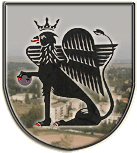 5435 Martfű, Szent István tér 1. Tel: 56/450-222; Fax: 56/450-853E-mail: titkarsag@ph.martfu.huElőterjesztés szabadtéri fitness eszközök telepítéséreMartfű Város Önkormányzata Képviselő-testületének 2017. június 29-ei üléséreElőkészítette: Baloghné Juhász Erzsébet irodavezetőVéleményező: Pénzügyi, Ügyrendi és Városfejlesztési BizottságDöntéshozatal: egyszerű többség Tárgyalás módja: nyilvános ülésTisztelt Képviselő-testület!A FitMed System Kft. (5435 Martfű, Tompa Mihály út 7.) az általa gyártott és a tulajdonát képező fitness eszközökből 8 db-ot felajánlott önkormányzatunk számára, közterületen történő elhelyezés céljából.Az előzetes megbeszélések szerint az eszközök elhelyezése a központi játszótér mellett, az önkormányzatunk tulajdonában lévő 810/13 hrsz-ú közterületen történne a mellékelt térképmásolaton jelölt helyen.Az eszközök telepítéséhez szükséges ütéscsillapító felület kialakítását, valamint a kerítés építését önkormányzatunk vállalná. A felület kialakítását a kerítés elkészítését, megépítését a Martfűi Nonprofit Kft. végezné, az alábbi bruttó anyagköltségek figyelembe vételével:110 méter kerítés 153 cm magas Előterjesztésemhez mellékelem a FitMed System Kft-vel kötendő megállapodás tervezetét.Javasolom, hogy a Képviselő-testület fogadja el FitMed System Kft. felajánlását és az eszközök használatát biztosító ütéscsillapító felület kialakítására, kerítés építésére az önkormányzat költségvetésének általános tartalékkerete terhére pedig biztosítsa a szükséges forrást. Az alábbi határozati javaslat elfogadásával alternatív, szabadtéri sportolási lehetőséget teremthetünk a lakosság számára.Határozati javaslat:.../2017.(…..) határozatSzabadtéri fitness eszközök telepítésérőlMartfű Város Önkormányzatának Képviselő-testülete megtárgyalta a szabadtéri fitness eszközök telepítésére vonatkozó előterjesztést és az alábbiak szerint döntött:1.	Martfű Város Önkormányzata elfogadja a FitMed System Kft. (5435 Martfű, Tompa Mihály út 7.) 8 db fitness eszközre vonatkozó felajánlását.A fitness eszközök elhelyezése az e határozat mellékletét képező térképmásolaton a 810/13 hrsz-ú közterület megjelölt részén kerül kialakításra.A Képviselő- testület felhatalmazza a polgármestert, hogy a FitMed System Kft.-vel az e határozat mellékletét képező megállapodást aláírja.2.	A Képviselő-testület a fitness eszközök telepítéséhez szükséges ütéscsillapító terület kialakításához, valamint a kerítés megépítéséhez szükséges pénzügyi fedezetet- bruttó 3.000 eFt - az önkormányzat költségvetésének általános tartalékkerete terhére biztosítja.Erről értesülnek:1.	Jász-Nagykun-Szolnok Megyei Kormányhivatal 2.	Valamennyi képviselő helyben. 3.	FitMed System Kft. 5435 Martfű, Tompa Mihály út 7.4.	Martfűi Nonprofit Kft. helyben5.	Polgármesteri Hivatal Műszaki Iroda helyben6.	Polgármesteri Hivatal Pénzügyi és Adóügyi Iroda helybenMartfű, 2017. június 16.Dr. Papp AntalpolgármesterLátta: Szász Éva jegyzőoszlop 6x4x20045 db 5.300,- Ft/db238.500,- Ftkerítés elem 250x15344 db9.400,- Ft/db413.600,- Ftkiskapu 153x100  1 db    9.400,- Ftrögzítő bilincs110.000,- Ftütközéscsillapító gumi 50 m28400,- Ft/m2420.000,- Ftbeton ~ 20 m300.000,- Fttérkő járda ~ 60 m2600.000,- Ftpadok300.000,- Fttartalék előre nem látható feladatok fedezetére608.500,- FtMindösszesen:3.000.000,- Ft